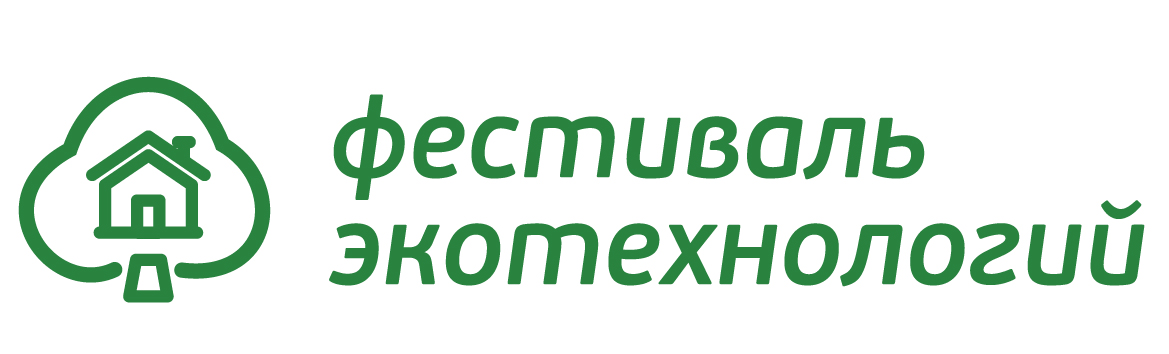 3-6 АВГУСТА  2012Содружество родовых поместий «Благодать», Ярославская область, 170 км от Москвы
ОРГАНИЗАТОРЫ: 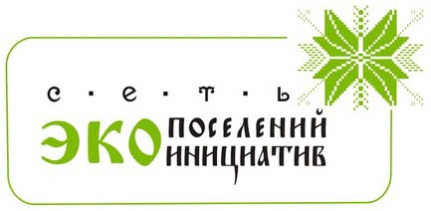 НП «Сеть Экопоселений и Экоинициатив России» www.gen-russia.ruфестиваль «Соцветие»                                                 http://vk.com/socvetie_festинициативные жители СРП «Благодать»                  http://www.eco-blagodat.ru
ПРИГЛАШАЕМ:Настоящих и будущих ЖИТЕЛЕЙ родовых поместий, деревень, экопоселений для знакомства и обмена опытом;СПЕЦИАЛИСТОВ в области экологичных и энергоэффективных технологий со своими экспозициями; МАСТЕРОВ традиционных природосберегающих технологий, желающих поделиться своими знаниями и навыками;ВОЛОНТЁРОВ для подготовки и проведения фестиваля и всех, кто ищет способы сделать свою жизнь экологичнее.Вас ждут ПРАКТИЧЕСКИЕ МАСТЕР-КЛАССЫ и ТВОРЧЕСКИЕ ЛАБОРАТОРИИ на темы: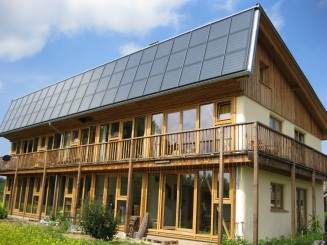 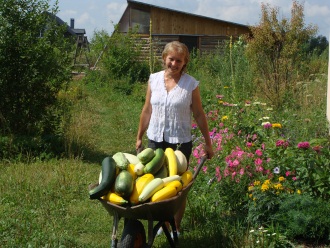 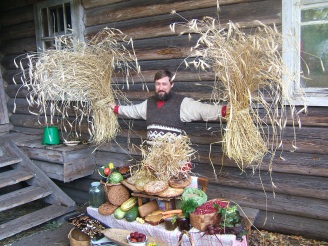 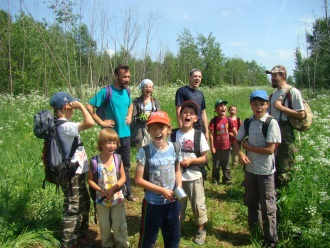 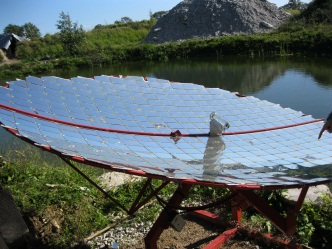 Экостроительство / Ресурсо- и энергосберегающие технологии/ Альтернативная энергетикаОрганическое земледелие/пермакультура/ Традиционные экотехнологии / Экологически безопасная косметика /моющие средстваКОНТАКТЫ: Москва, 8 919 411 72 55 expaper@mail.ru; СРП «Благодать» 8 963 610 60 76Событие ВКОНТАКТЕ: http://vk.com/event38662132